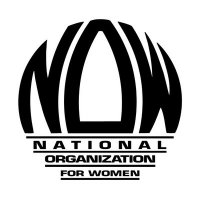 Leadership Memo, August 2014Hello NOW State and Chapter Leaders,It was wonderful seeing many of you in Albuquerque and hearing about all the terrific work you are doing in your communities! NOW activists around the country are starting to gear up for election work in the fall. In-District MeetingsCongress is in recess, thus making August an ideal time to meet with elected officials in district and talk to them about issues important to women. Economic issues such as pay equity, paid family and sick leave, minimum/tipped wage, and caregiver credits will drive the election. Fact sheets on these and other issues are available on http://now.org/issues/. ElectionsAs we approach the 2014 Mid-Term elections, the NOW Feminist Field Force  is mobilizing activists to help feminist candidates get elected. NOW will be doing its utmost to help targeted women’s rights champions maintain their seats in the Senate. In other states, endorsed incumbents and first-time feminist candidates are gearing up for brutal races against political powerhouses. This means NOW’s Feminist Field Force needs all the support from its state and local activists. Sign up  and spread the word about phone banking, canvassing, and other volunteer opportunities in nearby and target states. Please let us know  if your chapter is planning any election related activities and keep an eye out for a webinar in the fall on GOTV – “Getting Out The Vote”. Chapter Activity ReportAlso, the National Action Center has developed a quick and simple Chapter Activity Report, which will more accurately measure the impact we are having nationwide. Please fill out this form for every event that your chapter organizes and/or participates in. The form will take about five to ten minutes to fill out and is particularly beneficial for the National Action Center to share your successes and in the development of new resources, such as action kits, social media kits, and webinars.  Here’s what’s coming up:Marriage Equality Webinar: Courting SuccessThe fight for marriage equality has shifted from the state legislatures and ballot initiates to the courts, but that doesn’t mean we can rest on our laurels. Join the National Action Center for an upcoming webinar for updates on the state of marriage equality, the cases winding their way through the courts, and what your chapter can do to continue to advance marriage equality as part of the Marriage Equality National Action Campaign! Be on the lookout for the webinar details and invitation. Women’s Equality DayAt the behest of Rep. Bella Abzug (D-NY), in 1971 the U.S. Congress designated August 26 as “Women’s Equality Day.” The date was selected to commemorate the 1920 passage of the 19th Amendment to the Constitution, granting women the right to vote. This August we celebrate 94 years of that hard-won right. Stock up on “Elect Women NOW” rounds  for all your election related activities. We Are Woman Rally NOW is a proud supporter of the We Are Woman Coalition, a group of hard working grassroots organizations dedicated to getting the ERA ratified. NOW Membership Vice President, Chitra Panjabi, will be speaking at the We Are Woman Rally and Lobby Day  September 12 and 13, 2014 in Washington D.C. This rally will mark a crucial step for women’s rights advocates in promoting long overdue constitutional gender equality. Order your “ERA YES” rounds, and we’ll see you there!  Chapter RebatesTo maintain rebate eligibility, chapters are reminded that they must have at least two officers with current NOW memberships and submitted two of the last three annual reports. A chapter will not receive a check if they did not cash the previous month’s check or if the rebates owed are less than $25 total. Haven’t seen a check lately? Email fieldorg@now.org to ensure that your chapter information, including your address, is up to date. For Equality,Kristina RominesField OrganizerBonnie Grabenhofer Vice President Action Links from this EmailEconomic issues resourceshttp://now.org/issues/economic-justice/Feminist Field Force sign uphttps://nationalnow.wufoo.com/forms/feminist-field-force/Chapter Activity Reporthttps://docs.google.com/forms/d/1yAvQYbnaa8GYvQdPGj8NoO-LHnBEATP9XXusoaCBqBw/viewformNOW Rounds Storehttps://salsa.wiredforchange.com/o/5996/t/14298/shop/shop.jsp?storefront_KEY=226We Are Woman Rallyhttp://www.wearewoman.us/Helpful Leader Links:Need a membership or credentialing list? https://nationalnow.wufoo.com/forms/order-form-for-membership-lists/
Want to change chapter information for the national website?https://nationalnow.wufoo.com/forms/chapter-website-change-request/Miss something from a previous leadership memo?http://now.org/leaderdoc/leadership-memos/Field Team Twitter:https://twitter.com/fieldteam_NOW